PENGARUH PENGGUNAAN UANG ELEKTRONIK (E-MONEY) BERBASIS SERVER SEBAGAI ALAT TRANSAKSI TERHADAP PENCIPTAAN GERAKAN LESS CASH SOCIETY PADA GENERASI MILENIAL DI SURABAYAHasil Pengolahan Data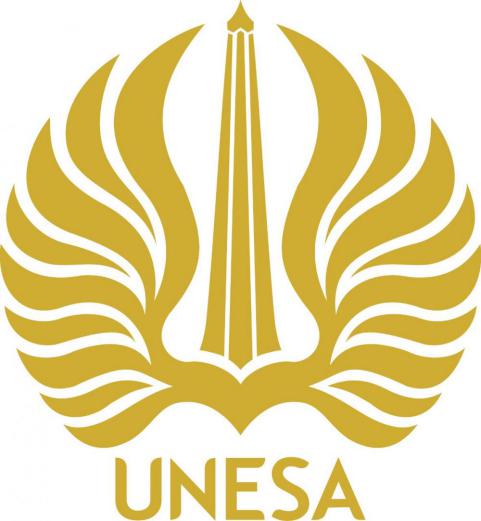 RISKA WIDYA ABIBA17081194015UNIVERSITAS NEGERI SURABAYAFAKULTAS EKONOMIJURUSAN ILMU EKONOMIPROGRAM STUDI EKONOMI ISLAMRekapitulasi Hasil KuisionerUji Instrumen PenelitianUji ValiditasPenggunaan Uang Elektronik (X)Less Cash Society (Y)Hasil Uji ValiditasUji validitas mengunakan aplikasi SPSS Statistic versi 24.0. instrumen penelitian dapat dikatakan valid apabila hasil rhitung > rtabel diperoleh dari r product moment. Dalam penelitian ini, telah ditetntukan tingkat signifikan sebesar 5% sehingga pada rtabel sebesar 0,320 . berikut merupakan hasil perhitungan uji validitas instrumen penelitian :Pada tabel tersebut menunjukkan hasil uji validitas dari instrumen penelitian dinyatakan valid karena corelated item lebih besar dari rtabel sehingga indikator dari setiap valiabel dinyatakan layak untuk digunakan dalam penelitian.Uji ReliabilitasPenggunaan Uang Elektronik (X)Less Cash Society (Y)Hasil Uji ReliabilitasUji reliabilitas pada penelitian ini digunakan untuk menunjukkan apakah instrumen penyataan yang digunakan konsisten dan dapat diandalkan. Instrument pernyataan dapat dikatak reliabel apabila nilai crombach alpha > 0,60. Berikut merupakan hasil uji reliabilitas pada instrumen penelitian :Berdasarkan pada tabel tersebut menunjukkan bahwa uji reliabilitas terhadap instrument pernyataan dikatakan reliabel karena nilai crombach alpha lebih dari 0,60 sehingga instrument dapat dikatakan konsisten dan dapat diandalkan.Uji Regresi Linear SederhanaAnalisis Regresi Linear Sederhana digunakan sebagai salah satu cara untuk mengetahui pengaruh antar variable bebas dan variabel terikat. Dalam penelitian ini perhitungan analisis Regresi Linear Sederhana menggunakan program SPSS for Windows 24.0. berikut merupakan hasil ujiRegresi Linear Sederhana :Hasil Uji Regresi Linear SederhanaR Square = 0,424Berdasarkan tabel diatas, diperoleh persamaan regresi sebagai berikut :Y = 14,651 + 0,348XBerdasarkan persamaan diatas, disimpullan bahwa setiap penambahan 1 unit variabel bebas penggunaan uang elektronik (e-money) akan meningkatkan nilai variabel terikat gerakan less cash society sebesar 0,348.Uji HipotesisNilai ttabel	= ɑ/2 : n-k-1(df residual)= 0,05/2 : 100-1-1= 0,025 : 98= 2,551KeteranganⱭ = tingat signifikansi = 0,05 (5%)n = jumlah sampel penelitiank = jumlah variabel independendf residual =derajat kebebasan nilai residualBerdasarkan hasil uji hipotesis (Uji T) dapat dilihat bahwa variabel penggunaan uang elektronik (e-money) mempunyai nilai thitung sebesar 8,494 yang mana lebih besar dari ttabel yaitu sebesar 2,551. dari tabel diatas menunjukkan nilai signifikansi sebesar 0,000 < 0,05 sehingga dapat disimpulkan :H0 ditolak, H1 diterima sehingga terdapat pengaruh signigikan (nyata) pada variabel penggunaan uang elektronik (e-money) (X) terhadap gerakan Less Cash Society (Y) dengan taraf signifikan 5%.Uji Koefisien Determinasi (R2)Berdasarkan tabel diatas, hasil uji koefisien determinasi menunjukkan nilai R Square sebesar 0,424 apabila dipersenkan menjadi 42,4%. Hal ini dapat disimpulkan bahwa variabel bebas penggunaan uang elektronik (e-money) menerangkan nilai variabel terikat gerakan less cash society sebesar 43,4%. Sisanya sebesar 46,6% diterangkan oleh faktor - faktor lain diluar penelitian.Penggunaan Uang Elektronik (X)Penggunaan Uang Elektronik (X)Penggunaan Uang Elektronik (X)Penggunaan Uang Elektronik (X)Penggunaan Uang Elektronik (X)Penggunaan Uang Elektronik (X)Penggunaan Uang Elektronik (X)Penggunaan Uang Elektronik (X)Penggunaan Uang Elektronik (X)Penggunaan Uang Elektronik (X)Penggunaan Uang Elektronik (X)Penggunaan Uang Elektronik (X)Penggunaan Uang Elektronik (X)Penggunaan Uang Elektronik (X)Penggunaan Uang Elektronik (X)Less Cash Society (Y)Less Cash Society (Y)Less Cash Society (Y)Less Cash Society (Y)Less Cash Society (Y)Less Cash Society (Y)Less Cash Society (Y)Less Cash Society (Y)Less Cash Society (Y)TotalX.1X.2X.3X.4X.5X.6X.7X.8X.9X.10X.11X.12X.13X.14Total XY.1Y.2Y.3Y.4Y.5Y.6Y.7Y.8Total YTotal44345324444314491433443426752333555355512350534554443484344333455541555415554244308443334545554144545444333329835555555555555570555555554011043444444444344541544434429835531555555511556455555553995145554455543345724444453308725555555555445655555555540105444444444444445644444444328835535555555335624553553535971333445335534248355345543482444444444444445645444444338934444444555555615555555540101344444445444445634444444318755555555555555705531555534104554344444334555735555455379444344555555224575554325534915433355555524458445555553896222125444442234124444455327314435554445224525555554539914222344445444450544444553585144444444442244914444445307944444444444444562444444430862444455444422452444444453385224334454442224524544543317655444455444344594354445534934544555555555567545555543810512132224542113331154343223561542444444422448544544343381344344444443335154444343318245524555555324595555525436954444444544422453444443443184555555555555557055555555401102132534455413244545442353276555535545444446255544333329445444444444345574545444434914455554444555564455555553910343333444444245515554433534853344444444422349344444443180243555555554346055555455399933555545454354601555553433934444444444444456444444443288444444444442255344444444328535544555555225605555545539992444444444422450544444443383244444444442445255555555409233545555545334595555555439982444545355524456444225543086255555355555556554455555381035554555555553567554443533310023323555555335545354433330843444444444422451545444443485444544444444455844444444329024455555555345624553455536984555444444445460555554543898345455555551155855555535389635544455555244605454555538984444444444444456444444443288444345554443455854544454359355555555555555705555555540110345555455554456445555455381023333455555422453555445543790444334555555556255445454369825535555555345625555455539101155455555552255955555555409944444545554444604434344430905353555555555566345352553298333345554443445444535555369023444455545224535345544434873444455544444458555444553795244454454441145054545344348455555544454544641555555435995355455555552564555555543910345555545445445645554453435995553455545511558554443553593555555555553556834555555371051444344455533453444444443285555444443444556034444345319124435454544214515423445431823443444544444455544444453489424342334431144244333444297145545555555335645555555540104154355555553155754545255359224444444434223481424434426744554554455445564455444553610043444555555234584444444432905553455555555567555555554010724435234554233494453434330794453444544434456445554443591555555555555557055555555401103444445554433456445344553490234334455542144945454353338245533544555434595554445436955555555555522564555555554010455544555555555685554455538106444445444342445444434354318555555555555225645555555540104455345555554546454555454371011444444555511451534445543485CorrelationsCorrelationsCorrelationsCorrelationsCorrelationsCorrelationsCorrelationsCorrelationsCorrelationsCorrelationsCorrelationsCorrelationsCorrelationsCorrelationsCorrelationsCorrelationsCorrelationsX.1X.2X.3X.4X.5X.6X.7X.8X.9X.10X.11X.12X.13X.14Total_XX.1Pearson Correlation1,522**,131,344*,086,340*,027,269,136,366*,305,681**,655**,448**,646**X.1Sig. (2-tailed),001,419,030,597,032,871,094,403,020,055,000,000,004,000X.1N404040404040404040404040404040X.2Pearson Correlation,522**1,436**,559**,304,391*,298,414**,474**,711**,744**,516**,375*,501**,805**X.2Sig. (2-tailed),001,005,000,057,013,062,008,002,000,000,001,017,001,000X.2N404040404040404040404040404040X.3Pearson Correlation,131,436**1,441**,648**,142,699**,096,669**,315*,350*,186,120,173,580**X.3Sig. (2-tailed),419,005,004,000,384,000,557,000,048,027,249,461,285,000X.3N404040404040404040404040404040X.4Pearson Correlation,344*,559**,441**1,154,204,135,103,190,428**,427**,277,209,273,524**X.4Sig. (2-tailed),030,000,004,342,206,406,526,241,006,006,083,196,089,001X.4N404040404040404040404040404040X.5Pearson Correlation,086,304,648**,1541,177,772**,224,767**,369*,401*,198,175,337*,592**X.5Sig. (2-tailed),597,057,000,342,276,000,164,000,019,010,220,279,034,000X.5N404040404040404040404040404040X.6Pearson Correlation,340*,391*,142,204,1771,208,597**,292,527**,432**,463**,467**,346*,599**X.6Sig. (2-tailed),032,013,384,206,276,197,000,068,000,005,003,002,029,000X.6N404040404040404040404040404040X.7Pearson Correlation,027,298,699**,135,772**,2081,413**,814**,369*,436**-,029-,071,234,528**X.7Sig. (2-tailed),871,062,000,406,000,197,008,000,019,005,861,663,145,000X.7N404040404040404040404040404040X.8Pearson Correlation,269,414**,096,103,224,597**,413**1,349*,530**,650**,178,187,328*,540**X.8Sig. (2-tailed),094,008,557,526,164,000,008,027,000,000,271,249,039,000X.8N404040404040404040404040404040X.9Pearson Correlation,136,474**,669**,190,767**,292,814**,349*1,670**,607**,191,100,283,679**X.9Sig. (2-tailed),403,002,000,241,000,068,000,027,000,000,237,540,077,000X.9N404040404040404040404040404040X.10Pearson Correlation,366*,711**,315*,428**,369*,527**,369*,530**,670**1,875**,379*,267,533**,774**X.10Sig. (2-tailed),020,000,048,006,019,000,019,000,000,000,016,096,000,000X.10N404040404040404040404040404040X.11Pearson Correlation,305,744**,350*,427**,401*,432**,436**,650**,607**,875**1,269,163,549**,747**X.11Sig. (2-tailed),055,000,027,006,010,005,005,000,000,000,093,315,000,000X.11N404040404040404040404040404040X.12Pearson Correlation,681**,516**,186,277,198,463**-,029,178,191,379*,2691,928**,476**,707**X.12Sig. (2-tailed),000,001,249,083,220,003,861,271,237,016,093,000,002,000X.12N404040404040404040404040404040X.13Pearson Correlation,655**,375*,120,209,175,467**-,071,187,100,267,163,928**1,444**,633**X.13Sig. (2-tailed),000,017,461,196,279,002,663,249,540,096,315,000,004,000X.13N404040404040404040404040404040X.14Pearson Correlation,448**,501**,173,273,337*,346*,234,328*,283,533**,549**,476**,444**1,654**X.14Sig. (2-tailed),004,001,285,089,034,029,145,039,077,000,000,002,004,000X.14N404040404040404040404040404040Total_XPearson Correlation,646**,805**,580**,524**,592**,599**,528**,540**,679**,774**,747**,707**,633**,654**1Total_XSig. (2-tailed),000,000,000,001,000,000,000,000,000,000,000,000,000,000Total_XN404040404040404040404040404040**. Correlation is significant at the 0.01 level (2-tailed).**. Correlation is significant at the 0.01 level (2-tailed).**. Correlation is significant at the 0.01 level (2-tailed).**. Correlation is significant at the 0.01 level (2-tailed).**. Correlation is significant at the 0.01 level (2-tailed).**. Correlation is significant at the 0.01 level (2-tailed).**. Correlation is significant at the 0.01 level (2-tailed).**. Correlation is significant at the 0.01 level (2-tailed).**. Correlation is significant at the 0.01 level (2-tailed).**. Correlation is significant at the 0.01 level (2-tailed).**. Correlation is significant at the 0.01 level (2-tailed).**. Correlation is significant at the 0.01 level (2-tailed).**. Correlation is significant at the 0.01 level (2-tailed).**. Correlation is significant at the 0.01 level (2-tailed).**. Correlation is significant at the 0.01 level (2-tailed).**. Correlation is significant at the 0.01 level (2-tailed).**. Correlation is significant at the 0.01 level (2-tailed).*. Correlation is significant at the 0.05 level (2-tailed).*. Correlation is significant at the 0.05 level (2-tailed).*. Correlation is significant at the 0.05 level (2-tailed).*. Correlation is significant at the 0.05 level (2-tailed).*. Correlation is significant at the 0.05 level (2-tailed).*. Correlation is significant at the 0.05 level (2-tailed).*. Correlation is significant at the 0.05 level (2-tailed).*. Correlation is significant at the 0.05 level (2-tailed).*. Correlation is significant at the 0.05 level (2-tailed).*. Correlation is significant at the 0.05 level (2-tailed).*. Correlation is significant at the 0.05 level (2-tailed).*. Correlation is significant at the 0.05 level (2-tailed).*. Correlation is significant at the 0.05 level (2-tailed).*. Correlation is significant at the 0.05 level (2-tailed).*. Correlation is significant at the 0.05 level (2-tailed).*. Correlation is significant at the 0.05 level (2-tailed).*. Correlation is significant at the 0.05 level (2-tailed).CorrelationsCorrelationsCorrelationsCorrelationsCorrelationsCorrelationsCorrelationsCorrelationsCorrelationsCorrelationsCorrelationsY.1Y.2Y.3Y.4Y.5Y.6Y.7Y.8Total_YY.1Pearson Correlation1,287,430**,398*,463**,369*,315*,390*,703**Y.1Sig. (2-tailed),073,006,011,003,019,048,013,000Y.1N404040404040404040Y.2Pearson Correlation,2871,579**,514**,242,146-,010,077,516**Y.2Sig. (2-tailed),073,000,001,132,370,949,637,001Y.2N404040404040404040Y.3Pearson Correlation,430**,579**1,744**,613**,578**,377*,406**,819**Y.3Sig. (2-tailed),006,000,000,000,000,017,009,000Y.3N404040404040404040Y.4Pearson Correlation,398*,514**,744**1,759**,422**,577**,389*,818**Y.4Sig. (2-tailed),011,001,000,000,007,000,013,000Y.4N404040404040404040Y.5Pearson Correlation,463**,242,613**,759**1,675**,654**,615**,843**Y.5Sig. (2-tailed),003,132,000,000,000,000,000,000Y.5N404040404040404040Y.6Pearson Correlation,369*,146,578**,422**,675**1,460**,672**,721**Y.6Sig. (2-tailed),019,370,000,007,000,003,000,000Y.6N404040404040404040Y.7Pearson Correlation,315*-,010,377*,577**,654**,460**1,505**,644**Y.7Sig. (2-tailed),048,949,017,000,000,003,001,000Y.7N404040404040404040Y.8Pearson Correlation,390*,077,406**,389*,615**,672**,505**1,675**Y.8Sig. (2-tailed),013,637,009,013,000,000,001,000Y.8N404040404040404040Total_YPearson Correlation,703**,516**,819**,818**,843**,721**,644**,675**1Total_YSig. (2-tailed),000,001,000,000,000,000,000,000Total_YN404040404040404040**. Correlation is significant at the 0.01 level (2-tailed).**. Correlation is significant at the 0.01 level (2-tailed).**. Correlation is significant at the 0.01 level (2-tailed).**. Correlation is significant at the 0.01 level (2-tailed).**. Correlation is significant at the 0.01 level (2-tailed).**. Correlation is significant at the 0.01 level (2-tailed).**. Correlation is significant at the 0.01 level (2-tailed).**. Correlation is significant at the 0.01 level (2-tailed).**. Correlation is significant at the 0.01 level (2-tailed).**. Correlation is significant at the 0.01 level (2-tailed).**. Correlation is significant at the 0.01 level (2-tailed).*. Correlation is significant at the 0.05 level (2-tailed).*. Correlation is significant at the 0.05 level (2-tailed).*. Correlation is significant at the 0.05 level (2-tailed).*. Correlation is significant at the 0.05 level (2-tailed).*. Correlation is significant at the 0.05 level (2-tailed).*. Correlation is significant at the 0.05 level (2-tailed).*. Correlation is significant at the 0.05 level (2-tailed).*. Correlation is significant at the 0.05 level (2-tailed).*. Correlation is significant at the 0.05 level (2-tailed).*. Correlation is significant at the 0.05 level (2-tailed).*. Correlation is significant at the 0.05 level (2-tailed).VariabelPernyataanPearson Correlationr tabelKeteranganGerakan Less Cash Society (Y)10,7070,320ValidGerakan Less Cash Society (Y)20,5160,320ValidGerakan Less Cash Society (Y)30,8190,320ValidGerakan Less Cash Society (Y)40,8180,320ValidGerakan Less Cash Society (Y)50,8430,320ValidGerakan Less Cash Society (Y)60,7120,320ValidGerakan Less Cash Society (Y)70,6440,320ValidGerakan Less Cash Society (Y)80,6750,320ValidPenggunaan Uang Elektronik (X)90,6460,320ValidPenggunaan Uang Elektronik (X)100.8050,320ValidPenggunaan Uang Elektronik (X)110,5800,320ValidPenggunaan Uang Elektronik (X)120,5240,320ValidPenggunaan Uang Elektronik (X)130,5920,320ValidPenggunaan Uang Elektronik (X)140,5990,320ValidPenggunaan Uang Elektronik (X)150,5280,320ValidPenggunaan Uang Elektronik (X)160,5400,320ValidPenggunaan Uang Elektronik (X)170,6790,320ValidPenggunaan Uang Elektronik (X)180,7740,320ValidPenggunaan Uang Elektronik (X)190,7470,320ValidPenggunaan Uang Elektronik (X)200,7070,320ValidPenggunaan Uang Elektronik (X)210,6330,320ValidPenggunaan Uang Elektronik (X)220,6540,320ValidItem-Total StatisticsItem-Total StatisticsItem-Total StatisticsItem-Total StatisticsItem-Total StatisticsScale Mean if Item DeletedScale Variance if Item DeletedCorrected Item-Total CorrelationCronbach's Alpha if Item DeletedX.150,4852,717,553,878X.250,3350,225,748,866X.350,1055,733,501,879X.450,1056,913,445,881X.549,7055,805,517,878X.649,6357,369,545,878X.749,6056,964,452,881X.849,4557,433,474,880X.949,7854,487,615,874X.1049,6554,541,734,870X.1149,5855,635,707,872X.1250,4850,307,612,876X.1350,4052,195,527,880X.1449,8355,687,594,875Item-Total StatisticsItem-Total StatisticsItem-Total StatisticsItem-Total StatisticsItem-Total StatisticsScale Mean if Item DeletedScale Variance if Item DeletedCorrected Item-Total CorrelationCronbach's Alpha if Item DeletedY.129,7313,846,510,856Y.229,2817,076,360,853Y.329,1514,900,744,805Y.429,2015,600,756,808Y.529,0815,917,795,807Y.629,3016,267,634,821Y.729,0516,510,531,832Y.829,2016,677,582,827VariabelCrombach AlphaKetentuanKeteranganGerakan Less Cash Society (Y)0,8440,60ReliabelPenggunaan Uang Elektronik (X)0,8840,60ReliabelModel SummaryModel SummaryModel SummaryModel SummaryModel SummaryModelRR SquareAdjusted R SquareStd. Error of the Estimate1,651a,424,4182,853a. Predictors: (Constant), Penggunaan Uang Elektronika. Predictors: (Constant), Penggunaan Uang Elektronika. Predictors: (Constant), Penggunaan Uang Elektronika. Predictors: (Constant), Penggunaan Uang Elektronika. Predictors: (Constant), Penggunaan Uang ElektronikANOVAaANOVAaANOVAaANOVAaANOVAaANOVAaANOVAaModelModelSum of SquaresdfMean SquareFSig.1Regression587,2401587,24072,142,000b1Residual797,720988,1401Total1384,96099a. Dependent Variable: Less Cash Societya. Dependent Variable: Less Cash Societya. Dependent Variable: Less Cash Societya. Dependent Variable: Less Cash Societya. Dependent Variable: Less Cash Societya. Dependent Variable: Less Cash Societya. Dependent Variable: Less Cash Societyb. Predictors: (Constant), Penggunaan Uang Elektronikb. Predictors: (Constant), Penggunaan Uang Elektronikb. Predictors: (Constant), Penggunaan Uang Elektronikb. Predictors: (Constant), Penggunaan Uang Elektronikb. Predictors: (Constant), Penggunaan Uang Elektronikb. Predictors: (Constant), Penggunaan Uang Elektronikb. Predictors: (Constant), Penggunaan Uang ElektronikCoefficientsaCoefficientsaCoefficientsaCoefficientsaCoefficientsaCoefficientsaCoefficientsaModelModelUnstandardized CoefficientsUnstandardized CoefficientsStandardized CoefficientstSig.ModelModelBStd. ErrorBetatSig.1(Constant)14,6512,3576,217,0001Penggunaan Uang Elektronik,348,041,6518,494,000a. Dependent Variable: Less Cash Societya. Dependent Variable: Less Cash Societya. Dependent Variable: Less Cash Societya. Dependent Variable: Less Cash Societya. Dependent Variable: Less Cash Societya. Dependent Variable: Less Cash Societya. Dependent Variable: Less Cash SocietyVariabelKoefisien RegresithitungSig.Konstanta14,6516,2170,000X0,3488,4940,000Fhitung72,1420,000CoefficientsaCoefficientsaCoefficientsaCoefficientsaCoefficientsaCoefficientsaCoefficientsaModelModelUnstandardized CoefficientsUnstandardized CoefficientsStandardized CoefficientstSig.ModelModelBStd. ErrorBetatSig.1(Constant)14,6512,3576,217,0001Penggunaan Uang Elektronik,348,041,6518,494,000a. Dependent Variable: Less Cash Societya. Dependent Variable: Less Cash Societya. Dependent Variable: Less Cash Societya. Dependent Variable: Less Cash Societya. Dependent Variable: Less Cash Societya. Dependent Variable: Less Cash Societya. Dependent Variable: Less Cash SocietyModel SummaryModel SummaryModel SummaryModel SummaryModel SummaryModelRR SquareAdjusted R SquareStd. Error of the Estimate1,651a,424,4182,853a. Predictors: (Constant), Penggunaan Uang Elektronika. Predictors: (Constant), Penggunaan Uang Elektronika. Predictors: (Constant), Penggunaan Uang Elektronika. Predictors: (Constant), Penggunaan Uang Elektronika. Predictors: (Constant), Penggunaan Uang Elektronik